大湾镇进校园开展防灾减灾应急演练2022年6月14日下午，伴随急促的火警警报声，“2022年大湾镇明德小学防灾减灾应急演练”正式拉开帷幕，听到警报声后，各班老师立即组织学生就地下蹲，十秒钟后，老师带领学生猫腰捂头有序撤离到学校操场的安全地带。     按照演练方案，我镇在明德小学组织开展了地震避险、火灾逃生、灭火实操等演练科目。演练现场邀请师生进行了现场体验教学，参与消防服试穿、灭火等实际操作，广大师生体验了一场生动的防灾避险课堂。演练结束后，参与消防服试穿的一名授课老师这样说：“我就只是在台上穿了几分钟的消防服，就已经大汗淋漓了，要是穿着这么沉重的消防服还要参与救援灭火这些，我简直不敢想象”。对于这次演练成果，明德小学校长刘兴忠表示：这次的演练非常的成功，学生不仅教会了学生面对灾害要沉着冷静，而且对于现场参与灭火演练的学生来说，这次使用灭火器的经历可能会让他们终生受益。政法委员李广致说：我们镇按照区安委办文件精神，制定切合实际工作方案，扎实开展安全生产月活动，下一步，我们将继续开展安全宣传进社区、企业等各项宣传活动，为迎接党的二十大创造良好氛围。大湾镇政法委员李广致组织镇应急办、综合执法大队、派出所、专职消防队员在内的20余名干部职工同大湾明德小学200余名师生参与此次应急演练活动。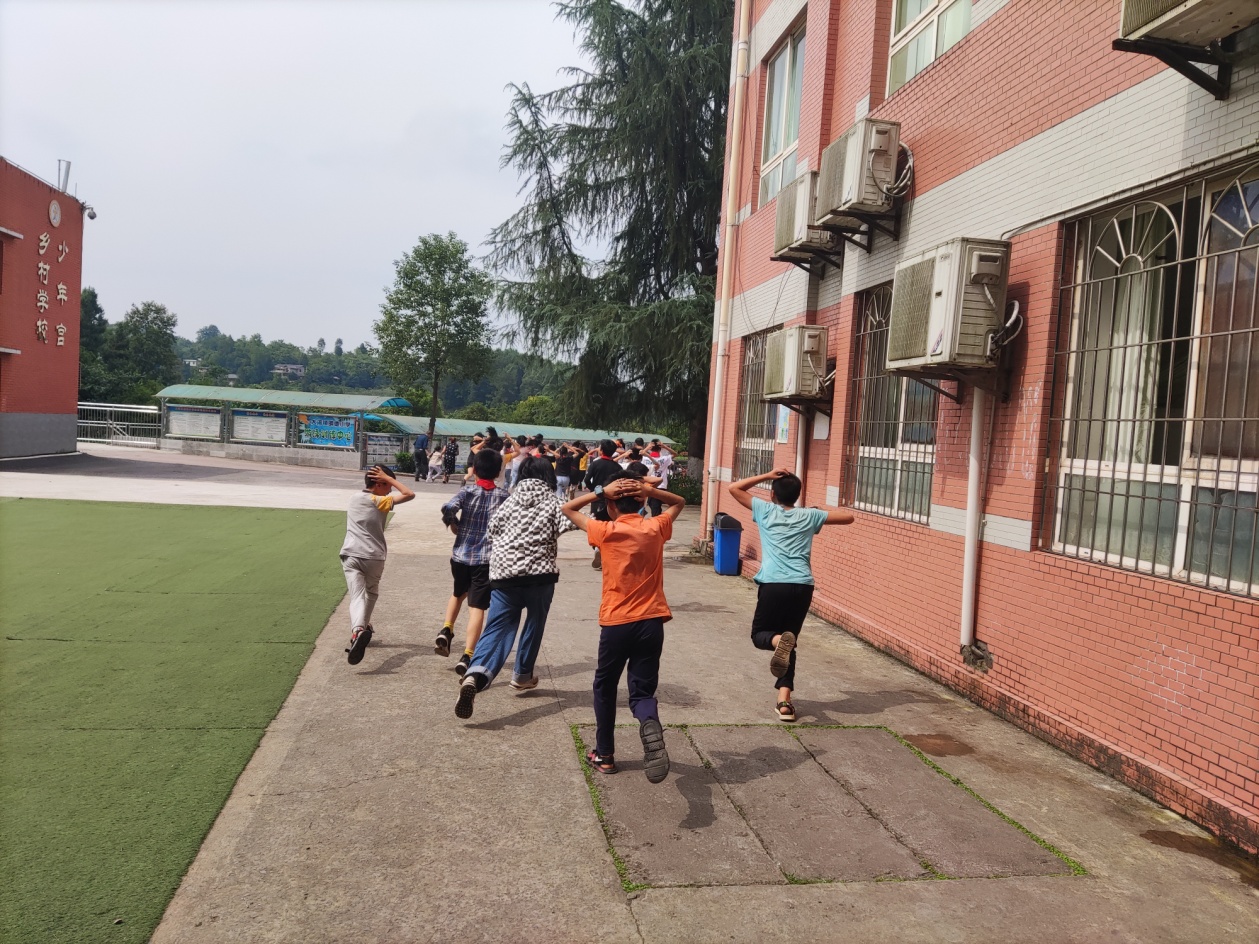 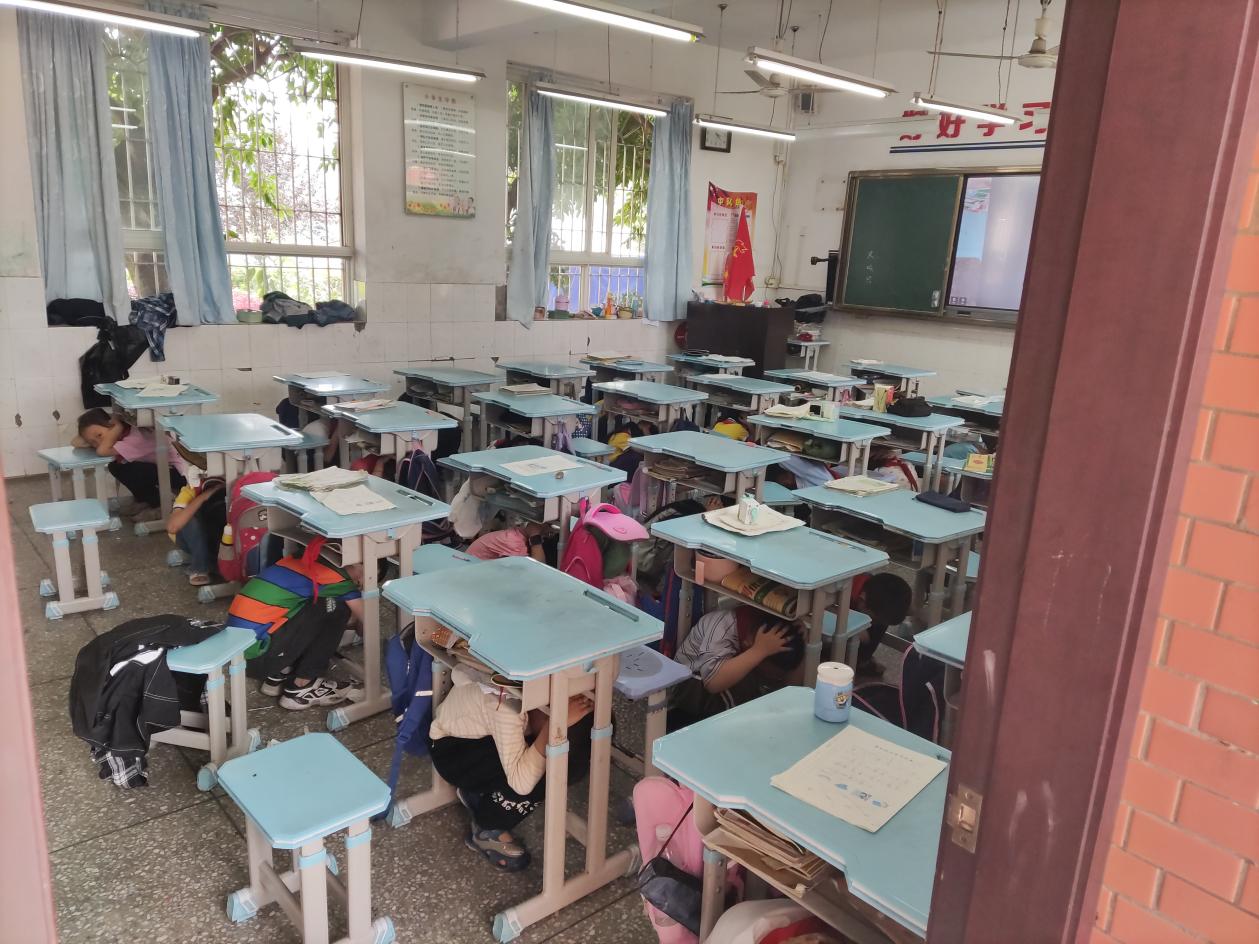 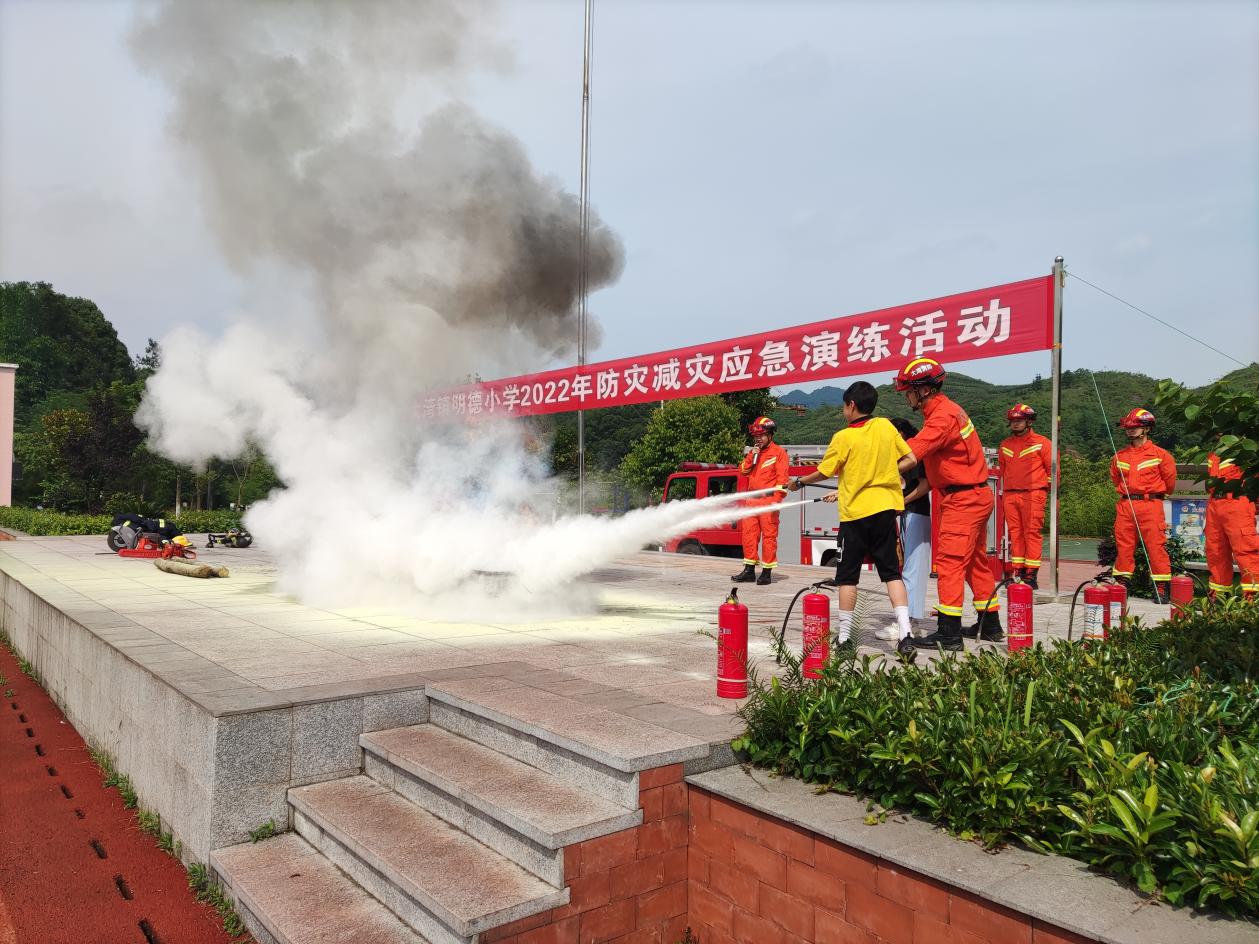 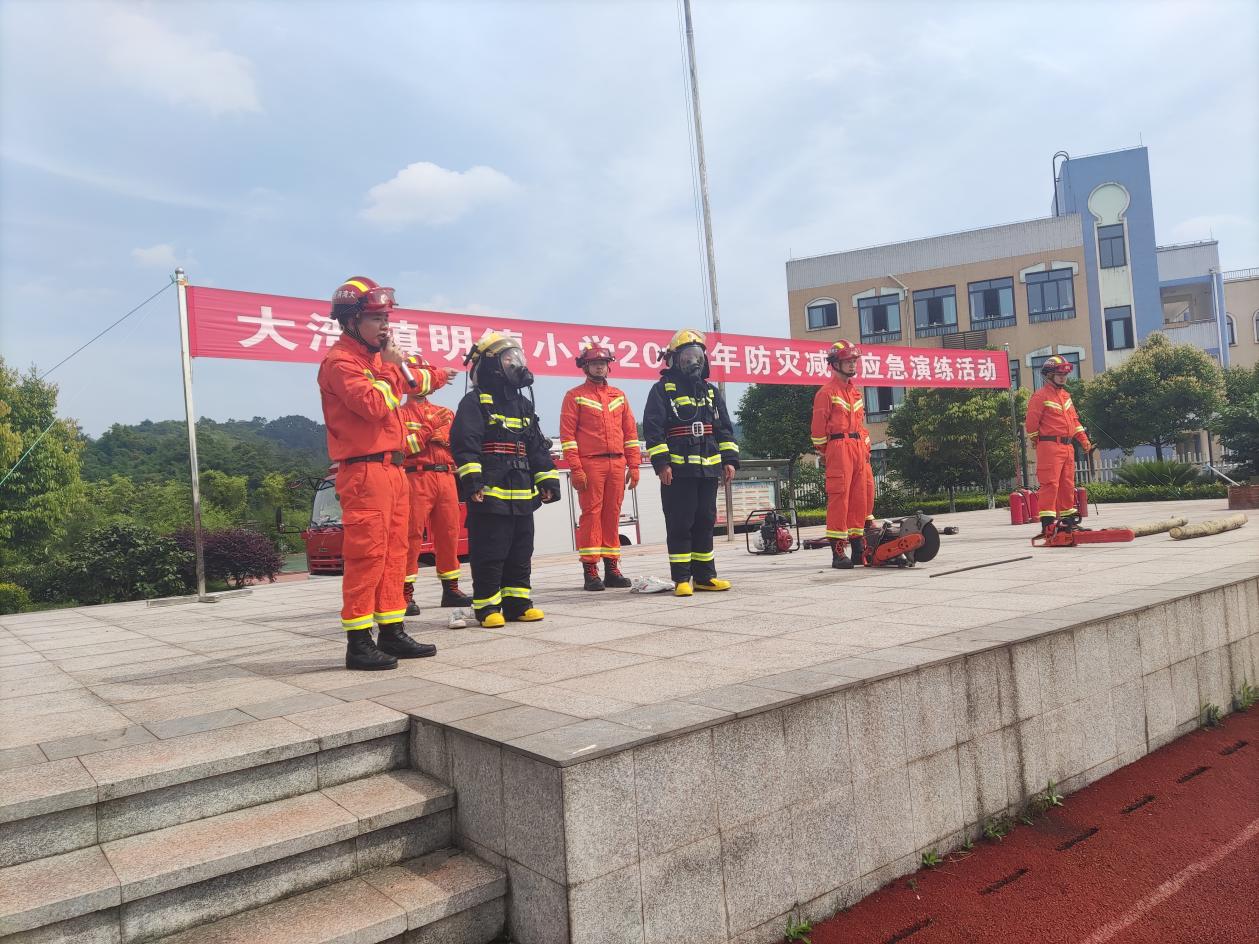 